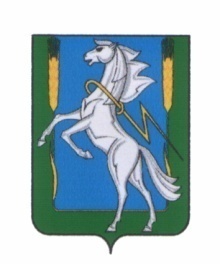 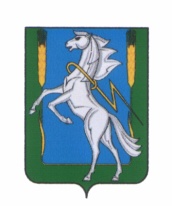 Совет депутатов Мирненского сельского поселенияСосновского муниципального района Челябинской областитретьего созываРЕШЕНИЕ «31»  января  2019 г. № 02                                                                  пос.МирныйО вступлении в должность ГлавыМирненского сельского поселения Сосновского муниципального района Челябинской области Новокрещенова А.Н.В связи с избранием на выборную муниципальную должность Главы с избранием на выборную муниципальную должность Главы Мирненского сельского поселения Сосновского муниципального района Новокрещенова Александра НиколаевичаСовет депутатов Мирненского сельского поселения Сосновского муниципального районаРЕШАЕТ:1.Установить днем вступления Новокрещенова Александра Николаевича в должность Главы Мирнеского сельского поселения Сосновского муниципального района Челябинской области 04.02.2019 года.        2. Опубликовать настоящее решение в порядке, установленном Уставом поселения в газете «Сосновская нива» и на официальном сайте Мирненского сельского поселения mirnenskoe.eps74.ru.Председатель Совета депутатов                                           Мирненского сельского поселения                                                                                         ____________________   Гузь Н.А.                                     